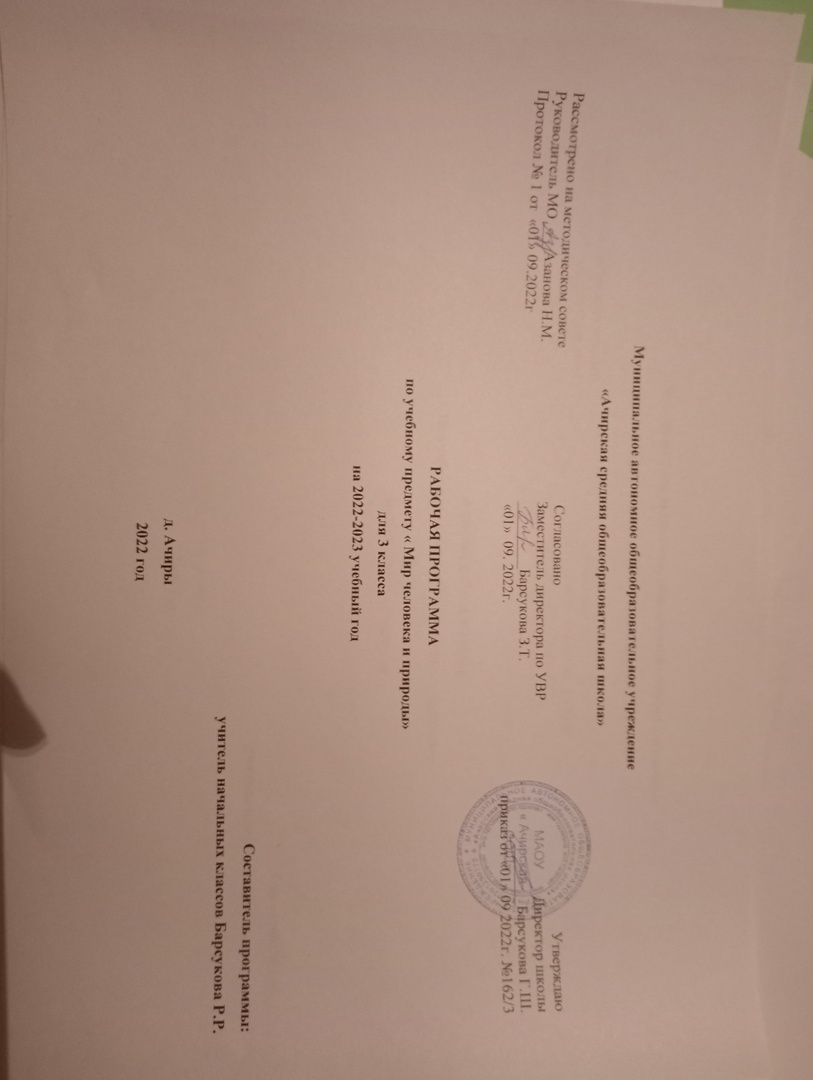 Пояснительная записка Рабочая программа учебного предмета «Мир природы и человека» (далее – Программа) составлена на основе: Федерального закона от 29 декабря 2012 г. N 273-ФЗ «Об образовании в Российской Федерации». Приказом Министерства образования Российской Федерации от 19 декабря 2014 г. № 1599 «Об утверждении федерального государственного образовательного стандарта образования обучающихся с умственной отсталостью (интеллектуальными нарушениями). Федерального государственного образовательного стандарта образования обучающихся с умственной отсталостью (интеллектуальными нарушениями). Постановление от 10 июля 2015 года № 26 Об утверждении СанПиН 2.4.2.3286-15 «Санитарно-эпидемиологические требования к условиям и организации обучения и воспитания в организациях, осуществляющих образовательную деятельность по адаптированным основным общеобразовательным программам для обучающихся с ограниченными возможностями здоровья». Адаптированной основной общеобразовательной программы для обучающихся с умственной отсталостью муниципального автономного образовательного учреждения МАОУ «Ачирская СОШ». Программа составлена с учетом: Примерной адаптированной основной общеобразовательной программы, образования обучающихся с умственной отсталостью (интеллектуальными нарушениями) размещённой на сайте fgosreestr.ru. Программы специальных (коррекционных) учреждений VIII вида, с учётом программы для обучения в специальных /коррекционных/ общеобразовательных учреждений VIII вида, под редакцией В.В. Воронковой. Программа разработана в целях конкретизации содержания ФГОС О УО (ИН) с учётом предметных и личностных связей, учебного процесса и возрастных особенностей младших школьников. Программа предназначена для обучающихся 1- 4 классов с лёгкой степенью умственной отсталости. Цель: направленное исправление дефектов общего и речевого развития детей, их познавательной деятельности. Задачи: -формирование представлений об окружающем мире: живой и неживой природе, человеке, месте человека в природе, взаимосвязях человека и общества с природой; - развитие способности к использованию знаний о живой и неживой природе и сформированных представлений о мире для осмысленной и самостоятельной организации безопасной жизни и конкретных природных и климатических условий. Общая характеристика учебного предмета Данный учебный предмет является специфическим для обучения младших умственно отсталых школьников. Его введение в учебный план специальных (коррекционных) образовательных учреждений VIII вида обусловлено значительным отставанием умственно отсталых первоклассников, в общем и речевом развитии от своих сверстников с нормальным интеллектом. Занятия поэтому учебному предмету имеют интегративный характер, рассматриваются как коррекционные. Их целью является направленное исправление дефектов общего и речевого развития детей, их познавательнойдеятельности. Программа реализует современный взгляд на обучение естествоведческим дисциплинам, который выдвигает на первый план обеспечение: ―полисенсорности восприятия объектов; 	―практического 	взаимодействия 	обучающихся 	с 	умственной 	отсталостью (интеллектуальными нарушениями) с предметами познания, по возможности в натуральном виде и в естественных условиях или в виде макетов в специально созданных учебных ситуациях; ―накопления     представлений     об     объектах     и     явлениях     окружающего     мира     через взаимодействие     с     различными     носителями     информации:     устным     и     печатным     словом, иллюстрациями, практической деятельностью в процессе решения учебно-познавательных задач, в совместной деятельности друг с другом в процессе решения проблемных ситуаций и т.п.; ―закрепления представлений, постоянное обращение к уже изученному, систематизации знаний и накоплению опыта взаимодействия с предметами познания в игровой, коммуникативной и учебной деятельности; ―постепенного усложнения содержания предмета: расширение характеристик предмета познания, преемственность изучаемых тем. Обучение способности видеть, сравнивать, обобщать, конкретизировать, делать элементарные выводы, устанавливать несложные причинно-следственные связи и закономерности способствует развитию аналитико-синтетической деятельности учащихся, коррекции ихмышления. В связи с расширением и уточнением круга представлений о предметах и явлениях окружающей действительности обогащается словарный запас обучающихся: вводятся соответствующие термины, наглядно дифференцируется значение слов (стебель— ствол, трава— куст— дерево), показывается различие между видовым и родовым понятием (роза — цветок), ученики упражняются в адекватном и более точном сочетании слов, обозначающих предметы, их признаки и действия. В процессе непосредственных наблюдений реальной действительности обогащается словарь учащихся, при организации беседы он активизируется,т.е. усвоенныесловавключаются в речь. Разговорная устная речь представляет собой сложный вид речевой деятельности. Она включает в себя ответы на вопросы и диалог, описание предметов и явлений, собственных действий и впечатлений и т. д. Основным методом обучения является беседа. Беседы организуются в процессе ознакомления с предметами и явлениями окружающей действительности на предметных уроках, экскурсиях, во время наблюдений за сезонными изменениями в природе и труде людей, на основе имеющегося опыта, практических работ, демонстрации учебных кинофильмов, диафильмов, предметных и сюжетных картин. Главным компонентом беседы является речь самих учеников. Учитель руководит речевой деятельностью детей, активизирует ее, исправляет ошибки, учит сосредоточивать внимание на определенных предметах и явлениях, правильно наблюдать и устанавливать связи, выражать свои впечатления и суждения в словесной форме. При формулировании ответов на вопросы у обучающихся закрепляется умение правильно строить предложения; описывая предметы, явления, рассказывая о виденном, они учатся связному высказыванию. На экскурсиях школьники знакомятся с предметами и явлениями в естественной обстановке; на предметных уроках — на основе непосредственных чувственных восприятий. Наблюдая, дети учатся анализировать, находить сходство и различие, делать простейшие выводы и обобщения. Практические работы помогают закреплению полученных знаний и умений. Наблюдения за погодой и сезонными изменениями в природе расширяют представления об окружающем мире, развивают внимание, наблюдательность, чувственное восприятие. Правильная организация занятий, специфические методы и приемы обучения способствуют развитию речи и мышленияобучающихся. Методическое обеспечение рабочей программы Основное внимание при изучении предмета «Мир природы и человека» уделено формированию представлений об окружающем мире: живой и неживой природе, человеке, месте человека в природе, взаимосвязях человека и общества с природой. Практическая направленность учебного предмета реализуется через развитие способности к использованию знаний о живой и неживой природе, об особенностях человека как биосоциального существа для осмысленной и самостоятельной организации безопасной жизни в конкретных условиях. В процессе изучения живой природы (растений, деревьев, цветов, животных, птиц и т.п.) наиболее эффективно отрабатываются навык описания объекта- предмета, умения составлять описательный рассказ по определенному плану, различные модели лексических единиц: простое нераспространенное, распространенное, сложное предложения и варианты связи в тексте. Здесь же уместна работа по воспитанию у школьников интонационной законченной фразы. Темы, связанные с жизнью и бытом школьника (транспорт, посуда, мебель, одежда, обувь и т.п.), позволяют решать задачи и по активизации словаря, и по формированию грамматического строя речи как основы развития связной монологической речи, и по формированию программирования речевого высказывания.Именно в процессе отработки бытовой лексики, когда речь идет о знакомых школьнику с интеллектуальным недоразвитием предметах и уже сформированных бытовых навыках и умениях (одеваться – раздеваться, чистить зубы, мыть посуду, убирать комнату и т.п.), появляется реальная основа для развития умения планировать свою речь, отбирать необходимое содержание, строить высказывание, руководствуясь логикой совершаемых действий, их последовательностью. Методы и приемы работы на уроке отбираются с учетом поставленных задач и возможностей школьников. Большое внимание уделяется работе над словарем, над словом, т.к. именно правильное понимание его значения, точность словоупотребления являются основой усвоения грамматического строя языка. Поэтому в уроке включаются различные игры, упражнения по формированию внимания к слову, точности словоупотребления. Учитывая особенности познавательной деятельности школьников с интеллектуальным недоразвитием, целесообразно давать им поручения, требующие ориентировки в пространстве, понимания пространственных отношений, обозначаемых предлогами (в, на, за, из, до, с) и наречиями (сверху, снизу, сбоку, направо, налево, прямо, внизу, назад). Описание места учебного предмета в учебном плане Личностные и предметные результаты освоения конкретного учебного предмета Планируемые результаты освоения обучающимися 3 класса программы по миру природы и человека, направлены на получение следующих личностных результатов: наличие начальных навыков адаптации в динамично изменяющемся и развивающемся мире; осознание себя как ученика, заинтересованного посещением школы, обучением, занятиями, как члена семьи, одноклассника, друга; способность к осмыслению социального окружения, своего места в нем, принятие соответствующих возрасту ценностей и социальных ролей; готовность к организации взаимодействия с ней и эстетическому её восприятию; целостный, социально ориентированный взгляд на мир в единстве его природной и социальной частей; самостоятельность в выполнении учебных заданий, поручений, договоренностей; понимание личной ответственности за свои поступки на основе представлений об этических нормах и правилах поведения в современном обществе; готовность к безопасному и бережному поведению в природе и обществе. Коммуникативные учебные действия: вступать в контакт и работать в коллективе (учитель – ученик, ученик – ученик); использовать принятые ритуалы социального взаимодействия с одноклассниками и учителем; обращаться за помощью и принимать помощь; слушать и понимать инструкцию к учебному заданию в разных видах деятельности и быту; сотрудничать с взрослыми и сверстниками в разных социальных ситуациях; договариваться и изменять своё поведение в соответствии с объективным мнением большинства в конфликтных или иных ситуациях взаимодействия с окружающими. Регулятивные учебные действия: адекватно использовать ритуалы школьного поведения (поднимать руку, вставать и выходить из – за парты и т.д.); принимать цели и произвольно включаться в деятельность, следовать предложенному плану и работать в общем темпе; активно участвовать в деятельности, контролировать и оценивать свои действия и действия одноклассников; соотносить свои действия и их результаты с заданными образцами, принимать оценку деятельности, оценивать её с учётом предложенных критериев, корректировать свою деятельность с учётом выявленных недочётов. Познавательные учебные действия: выделять некоторые существенные, общие и отличительные свойства хорошо знакомых предметов; устанавливать видо-родовые отношения предметов; делать простейшие обобщения, сравнивать, классифицировать на наглядном материале; пользоваться знаками, символами, предметами – заместителями; наблюдать под руководством взрослого за предметами и явлениями окружающей действительности; работать с несложной по содержанию и структуре информацией (понимать изображение,текст, устное высказывание, элементарное схематическое изображение, таблицу, предъявленных на бумажных и электронных и других носителях). Предметные результаты. К концу обучения 3 класса обучающиеся должны Минимальный уровень: называть и характеризовать изученные предметы; узнавание и называние изученных объектов на иллюстрациях, фотографиях; называние сходных объектов, отнесенных к одной и той же изучаемой группе; представления об элементарных правилах безопасного поведения в природе и обществе; знание требований к режиму дня школьника и понимание необходимости его выполнения; ухаживание за комнатными растениями; кормление зимующих птиц; составление повествовательного или описательного рассказа из 2-3 предложений об изученных объектах по предложенномуплану;  отнесение изученных объектов к определенным группам (видо-родовые понятия). Достаточный уровень: называть и характеризовать изученные предметы; называть и характеризовать предметы, сравнивать два предмета, делать элементарные обобщения; развернутая характеристика своего отношения к изученным объектам; выполнение доступных природоохранительных действий; узнавание и называние изученных объектов в натуральном виде в естественных условиях; ответы на вопросы и постановка вопросов по содержанию изученного, проявление желания рассказать о предмете изучения или наблюдения, заинтересовавшем объекте; знание правил гигиены органов чувств; знание некоторых правила безопасного поведения в природе и обществе с учетом возрастных особенностей; соблюдение элементарных санитарно-гигиенических норм; 	выполнение доступных природоохранительных действий. Содержание учебного предмета Сезонные изменения Временные изменения. День, вечер, ночь, утро. Сутки, время суток. Время суток и солнце (по результатам наблюдений). Время суток на циферблате часов. Дни недели, порядок следования, рабочие и выходные дни. Неделя и месяц. Времена года: Осень. Зима. Весна. Лето. Основные признаки каждого времени года (изменения в неживой природе, жизни растений, животных и человека) Месяцы осенние, зимние, весенние, летние. Порядок месяцев в сезоне; в году, начиная с января. Календарь Осень ― начальная осень, середина сезона, поздняя осень. Зима - начало, середина, конец зимы. Весна – ранняя, середина весны, поздняя весна. Смена времен года. Значение солнечного тепла и света. Преемственность сезонных изменений. Взаимозависимость изменений в неживой и живой природе, жизни людей (в том числе и по результатам наблюдений). Сезонные изменения в неживой природе Изменения, происходящие в природе в разное время года, с постепенным нарастанием подробности описания качественных изменений: температура воздуха (тепло –холодно, жара, мороз, замеры температуры); осадки (снег – дождь, иней, град); ветер (холодный –теплый, направление и сила, на основе наблюдений); солнце (яркое –тусклое, большое –маленькое, греет, светит) облака (облака, тучи, гроза), состояние водоемов (ручьи, лужи, покрылись льдом, теплая -холодная вода), почвы (сухая -влажная –заморозки). Солнце и изменения в неживой и живой природе. Долгота дня зимой и летом. Растения и животные в разное время года Жизнь растений и животных (звери, птицы, рыбы, насекомые) в разные сезоны года. Сбор листьев, плодов и семян. Ознакомление с названиями растений и животных. Раннецветущие, летние и осенние растения. Увядание и появление растений. Подкормка птиц. Весенний сбор веток для гнездования птиц. Сад, огород. Поле, лес в разное время года. Домашние и дикие животные в разное время года. Одежда людей, игры детей, труд людей в разное время года Одежда людей в разное время года. Одевание на прогулку. Учет времени года, погоды, предполагаемых занятий (игры, наблюдения, спортивные занятия). Игры детей в разные сезоны года. Труд людей в сельской местности и городе в разное время года. Предупреждение простудных заболеваний, гриппа, травм в связи с сезонными особенностями (похолодание, гололед, жара ипр.) Неживая природа Солнце, облака, луна, звезды. Воздух. Земля: песок, глина, камни. Почва. Вода. Узнавание и называние объектов неживой природы. Простейшие признаки объектов неживой природы по основным параметрам: внешний вид, наиболее существенные и заметные свойства (выделяемые при наблюдении ребенком), место в природе, значение. Элементарные сведения о Земле, как планете, и Солнце –звезде, вокруг которой в космосе двигается Земля. Живая природа Растения Растения культурные. Овощи. Фрукты. Ягоды. Арбуз, дыня, тыква. Зерновые культуры. Внешний вид, место произрастания, использование. Значение для жизни человека. Употребление в пищу. Растения комнатные. Название. Внешнее строение (корень, стебель, лист). Уход. Растения дикорастущие. Деревья. Кустарники. Травянистые растения. Корень, стебель, лист, цветок, плод и семена. Первичные представление о способах размножения. Развитие растение из семени на примере гороха или фасоли. Значение растений в природе. Охрана, использование человеком. Грибы Шляпочные грибы: съедобные и не съедобные. Название. Место произрастания. Внешний вид. Значение в природе. Использование человеком. Животные Животные домашние. Звери. Птицы. Названия. Внешнее строение: части тела. Условия обитания, чем кормятся сами животные, чем кормят их люди. Место в жизни человека (для чего содержат животное), забота и уход за животным. Скотный двор, птичник, ферма. Животные дикие. Звери. Птицы. Змеи. Лягушка. Рыбы. Насекомые. Названия. Внешнее строение: названия частей тела. Место обитания, питание, образ жизни. Роль в природе. Помощь птицам зимой (подкормка, изготовление кормушек) и весной в период гнездования (сбор веток для гнезд, соблюдение тишины и уединенности птиц на природе). Охрана природы: наблюдения за жизнью живой природы, уход за комнатными растениями, посадка и уход за растением, бережное отношение к дикорастущим растениям, правили сбора урожая грибов и лесных ягод, ознакомление с правилами ухода за домашними животными, подкормка птиц зимой, сбор веток в период гнездования, ознакомление с видами помощи диким животным, и т.п. Человек Мальчик и девочка. Возрастные группы (малыш, школьник, молодой человек, взрослый, пожилой). Строение тела человека (голова, туловище, ноги и руки (конечности). Ориентировка в схеме тела на картинке и на себе. Голова, лицо: глаза, нос, рот, уши. Покровы тела: кожа, ногти, волосы. Гигиена кожи, ногтей, волос (мытье, расчесывание, обстригание). Зубы. Гигиена полости рта (чистка зубов, полоскание). Гигиена рук (мытье). Органы чувств человека (глаза, уши, нос, язык, кожа). Значение в жизни человека (ознакомление с жизнью вокруг, получение новых впечатлений). Гигиена органов чувств. Бережное отношение к себе, соблюдение правил охраны органов чувств, соблюдение режима работы и отдыха. Первичное ознакомление с внутренним строением тела человека (внутренние органы). Здоровый образ жизни: гигиена жилища (проветривание, регулярная уборка), гигиена питания (полноценное и регулярное питание: овощи, фрукты, ягоды, хлеб, молочные продукты, мясо, рыба). Режим сна, работы. Личная гигиена (умывание, прием ванной), прогулки и занятия спортом. Человек –член общества: член семьи, ученик, одноклассник, друг.. Личные вещи ребенка: гигиенические принадлежности, игрушки, учебные вещи, одежда, обувь. Вещи мальчиков и девочек. Профессии людей ближайшего окружения ребенка Магазины («овощи-фрукты», продуктовый, промтоварный (одежда, обувь, бытовая техника или др.), книжный). Зоопарк или краеведческий музей. Почта. Больница. Поликлиника. Аптека. Назначение учреждения. Основные профессии людей, работающих в учреждении. Правила поведения в магазине. Транспорт. Назначение. Называние отдельных видов транспорта (машины легковые и грузовые, метро, маршрутные такси, трамваи, троллейбусы, автобусы). Городской пассажирский транспорт. Транспорт междугородний. Вокзалы и аэропорты. Правила поведения. Наша Родина -Россия. Наш город. Населенные пункты. Столица. Флаг, Герб, Гимн России.Президент России. Наша национальность. Некоторые другие национальности. Национальные костюмы. Россия–многонациональная страна. Праздники нашей страны. Достижение нашей страны в науке и искусствах. Великие люди страны или края. Деньги нашей страны. Получение и расходование денег. Безопасное поведение Предупреждение заболеваний и травм. Профилактика простуд: закаливание, одевание по погоде, проветривание помещений, предупреждение появления сквозняков. Профилактика вирусных заболеваний (гриппа) –прием витаминов, гигиена полости носа и рта, предупреждение контактов с больными людьми. Поведение во время простудной (постельный режим, соблюдение назначений врача) и инфекционной болезни (изоляция больного, проветривание, отдельная посуда и стирка белья, прием лекарств по назначению врача, постельный режим). Вызов врача из поликлиники. Случаи обращения в больницу. Простейшие действия при получении травмы: обращение за помощью к учителю, элементарное описание ситуации приведшей к травме и своего состояния (что и где болит). Поведение при оказании медицинской помощи. Безопасное поведение в природе. Правила поведения человека при контакте с домашним животным. Правила поведения человека с диким животным в зоопарке, в природе. Правила поведение в лесу, на воде, в грозу. Предупреждение отравления ядовитыми грибами, ягодами. Признаки. Вызов скорой помощи по телефону. Описание состояния больного. Правила поведения с незнакомыми людьми, в незнакомом месте. Правила поведения на улице. Движения по улице группой. Изучение ПДД: сигналы светофора, пешеходный переход, правила нахождения ребенка на улице (сопровождение взрослым, движение по тротуару, переход улицы по пешеходному переходу). Правила безопасного поведения в общественном транспорте. Правила безопасного использование учебных принадлежностей, инструментов для практических работ и опытов, с инвентарем для уборки класса. Правила обращения с горячей водой (в кране, в чайнике), электричеством, газом (на кухне). Телефоны первой помощи. Звонок по телефону 	экстренных служб.Тематическое планированиес определением основных видов учебной деятельности обучающихся, видов коррекционной работы3 класс 1 34 34 №п/пНазвание раздела.Тема занятияСодержаниеПланируемые результатыБУДХарактеристика основных видов деятельности обучающихся.Коррекционная работа на занятиях№п/пНазвание раздела.Тема занятияСодержаниепредметныеличностныеБУДХарактеристика основных видов деятельности обучающихся.Коррекционная работа на занятиях3 класспредметныеличностныеБУДХарактеристика основных видов деятельности обучающихся.Коррекционная работа на занятияхВремена года1. Осень. Экскурсия Уточнить и расширить понятие «золотая осень», «листопад». Рассматривание схем в учебнике, называние признаков осени. Расширить представления о признаках осени во время экскурсии. Наблюдение за листопадом, причина листопада. Работа с карточками- схемами. Стихи, картинки, загадки об осени. Умения правильно и точно называть изучаемые объекты и явления живой и неживой природы; в последовательности называть 	осенние месяцы, признаки осени. Осознание себя как ученика, заинтересованного посещением школы, обучением, занятиями, 	как 	члена семьи,         одноклассника, друга; готовность к безопасному и бережному поведению в природе и обществе. Коммуникативные учебные действия: вступать в контакт и работать в коллективе (учитель – ученик, ученик – ученик, ученик – класс); слушать и понимать инструкцию к учебному заданию в разных видах деятельности и быту; Регулятивные учебные действия: адекватно использовать ритуалы школьного                     поведения(поднимать руку, вставать и выходить 	из     –     за     парты) Познавательные           учебные действия: выделять некоторые существенные,         общие 	и отличительные свойства хорошо знакомых предметов Расширение представление об экскурсии, парке; называть правила поведения на экскурсии; Находить и называть по рисункам, по наблюдениям на экскурсии признаки осени передавать их своих рисунках. 	Коррекция 	внимания, памяти,       упражнений 	в запоминаний. 2. Растения осенью Уточнить и расширить знания детей о растениях осенью. Беседа об осенних изменениях окраски листьев, травы. Рассматривание рисунков в учебнике (фрукты, овощи, грибы), составление Умение называть осенние признаки, изменение окраски листьев, травы. Осознание себя как ученика, заинтересованного посещением школы, обучением, занятиями, 	как 	члена семьи,         одноклассника, друга; готовность к безопасному и Коммуникативные учебные действия: вступать в контакт и работать в коллективе (учитель – ученик, ученик – ученик, ученик – класс); слушать и понимать инструкцию к учебному заданию в разных видах деятельности и быту; Расширить представление об осенних изменениях в осеннем лесу. Называть осенние месяцы, их признаки. Коррекция и развитие интонационной стороны речи. предложений по картинкам. Работа в тетрадях. Игра «Во саду ли в огороде». бережному поведению в природе и обществе. Регулятивные учебные действия: адекватно использовать ритуалы школьного поведения (поднимать руку, вставать и выходить из – за парты) Познавательные учебные действия: выделять некоторые существенные, общие и отличительные свойства хорошо знакомых предметов 3. Животные осенью Уточнить и расширить знания детей о жизни животных осенью, об их повадках, особенностях; необходимые условия для жизни животных. Рассказ учителя о сезонных изменениях в жизни животных осенью. Рассматривание рисунков, беседа. Составление рассказа по серии картинок. Чтение сказок о диких животных, птицах, насекомых. Загадки. Игра «У медведя во бору». Умение составлять описательный рассказ по серии картинок о жизни животных осенью. Осознание себя как ученика, заинтересованного посещением школы, обучением, занятиями, 	как 	члена семьи,         одноклассника, друга; готовность к безопасному и бережному поведению в природе и обществе. Коммуникативные учебные действия: вступать в контакт и работать в коллективе (учитель – ученик, ученик – ученик, ученик – класс); слушать и понимать инструкцию к учебному заданию в разных видах деятельности и быту; Регулятивные учебные действия: адекватно использовать ритуалы школьного                     поведения(поднимать руку, вставать и выходить 	из     –     за     парты) Познавательные           учебные действия: выделять некоторые существенные,         общие 	и отличительные                свойства хорошо знакомых предметов. Расширить знания о жизни диких животных, птицах, насекомых осенью. Называние признаков поведения животных осенью. Коррекция и развитие зрительной памяти. 4. Составление книжкималышки о животных Понятия «книжкамалышка», её содержание. Беседа – для чего нужна книжка. Рассматривание рисунков, картинок в учебнике. Игры «Чей детёныш?». Умение составлять книжкумалышку о животных, отвечать на вопросы учителя Осознание себя как ученика, заинтересованного посещением школы, обучением, занятиями, 	как 	члена семьи,         одноклассника, друга; готовность к безопасному и бережному поведению в природе и обществе. Коммуникативные учебные действия: вступать в контакт и работать в коллективе (учитель – ученик, ученик – ученик, ученик – класс); слушать и понимать инструкцию к учебному заданию в разных видах деятельности и быту; Регулятивные учебные действия: адекватно использовать ритуалы школьного                     поведения(поднимать руку, вставать и выходить из     –     за     парты) Познавательные           учебные действия: выделять некоторые существенные, общие               иотличительные свойства хорошо знакомых предметов Составлять «книжкумалышку о животных» самостоятельно: придумывать сюжет, рисунки. Коррекция вербальной памяти на основе упражнений в запоминании. 5. Занятия людей осенью Ознакомление с сезонными особенностями сельскохозяйственного труда людей. Уточнить и расширить знания о занятиях людей в осенний период. Актуализация и закрепление знаний об осени. Рассматривание рисунков в учебнике,  Умение отвечать на вопросы учителя, работать с учебником, составлять рассказ по серии картинок, опорным словам, схемам. Осознание себя как ученика, заинтересованного посещением школы, обучением, занятиями, 	как 	члена семьи,         одноклассника, друга; готовность к безопасному и бережному поведению в природе и обществе. Коммуникативные учебные действия: вступать в контакт и работать в коллективе (учитель – ученик, ученик – ученик, ученик – класс); слушать и понимать инструкцию к учебному заданию в разных видах деятельности и быту; Регулятивные учебные действия: адекватно Называть и составлять предложения по картинкам о занятии людей осенью. Коррекция вербальной памяти на основе упражнений в запоминании. беседа по картинкам. Игры «В чем пойду гулять?», «Заготовочки». использовать ритуалы школьного                     поведения(поднимать руку, вставать и выходить из     –     за     парты) Познавательные           учебные действия: выделять некоторые существенные,         общие и отличительные свойства хорошо знакомых предметов Неживая природа 6. Солнце в разные времена года Представление детей о солнце как источнике света и тепла на Земле, уяснение роли Солнца как причины, обуславливающей смену времён года, его значения вжизни живой природы. Рассматривание рисунков в учебнике «влияние солнца на смену времен года». Упражнения в составлении рассказа по картинкам о влиянии солнца на смену времен года. Отгадывание загадок. Умения находить и называть по рисункам влияние солнца на смену времен года; составлять рассказ по рисункам. Осознание себя как ученика, заинтересованного посещением школы, обучением, занятиями, как члена семьи,         одноклассника, друга Коммуникативные учебные действия: вступать в контакт и работать в коллективе (учитель – ученик, ученик – ученик, ученик – класс) Регулятивные учебные действия: адекватно использовать ритуалы школьного                     поведения(поднимать руку, вставать и выходить из     –     за     парты) Познавательные           учебные действия: выделять некоторые существенные,         общие и отличительные свойства хорошо знакомых предметов Определять по картинкам влияния солнца на смену времен года. Называние частей суток. Коррекция устной речи. 7. Восход и закат солнца Рассматривание схем в учебнике, называние частей суток. Беседа о Умения находить и называть по рисункам, схемам части суток; Осознание себя как ученика, заинтересованного Коммуникативные учебные действия: вступать в контакт и Знать и называть части суток. Называть виды деятельности человека занятиях людей в разное время суток с использованием схем. Игра «День-ночь». составлять рассказ по рисункам. посещением школы, обучением, занятиями, как члена семьи, одноклассника, друга; готовность к безопасному и бережному поведению в природе и обществе. работать в коллективе (учитель – ученик, ученик – ученик, ученик – класс); слушать и понимать инструкцию к учебному заданию в разных видах деятельности и быту; Регулятивные учебные действия: адекватно использовать ритуалы школьного поведения (поднимать руку, вставать и выходить из – за парты) Познавательные учебные действия: выделять некоторые существенные, общие и отличительные свойства хорошо знакомых предметов. в разное время суток. Коррекция зрительной памяти. 8. Календарь Понятие «календарь». Рассматривание рисунков в учебнике, календарей (разной формы), сравнение их. Чтение названия дней недели, запоминание их. Отгадывание загадок о календаре. Самостоятельное изготовление своего календаря. Умение называть значение календаря для человека; называть дни недели в правильной последовательности. Осознание себя как ученика, заинтересованного посещением школы, обучением, занятиями, как члена семьи, одноклассника, друга; готовность к безопасному и бережному поведению в природе и обществе. Коммуникативные учебные действия: вступать в контакт и работать в коллективе (учитель – ученик, ученик – ученик, ученик – класс); слушать и понимать инструкцию к учебному заданию в разных видах деятельности и быту; Регулятивные учебные действия: адекватно использовать ритуалы школьного поведения (поднимать руку, вставать и Рассказывать о календаре, о значении его для человека. Называть меры времени, части суток, месяцы в правильной последовательности. Изготовить или нарисовать свой календарь. Коррекция связной речи, мыслительных операций. 	выходить 	из 	– 	за 	парты)Познавательные           учебные действия: выделять некоторые существенные,         общие и отличительные свойства хорошо знакомых предметов 9. Воздух. Значение воздуха Значение воздуха для живых организмов. Работа по учебнику: рассматривание картинок. Чтение сказки учителем о воздухе, работа в тетрадях (дети в тетрадях схематично нарисуют кому нужен воздух). Составление памятки по формированию бережного отношения к окружающей среде. Отгадывание загадок Умение называть значение воздуха для жизни живого организма. Осознание себя как ученика, заинтересованного посещением школы, обучением, занятиями, как члена семьи, одноклассника, друга; готовность к безопасному и бережному поведению в природе и обществе. Коммуникативные учебные действия: вступать в контакт и работать в коллективе (учитель – ученик, ученик – ученик, ученик – класс); слушать и понимать инструкцию к учебному заданию в разных видах деятельности и быту; Регулятивные учебные действия: адекватно использовать ритуалы школьного поведения (поднимать руку, вставать и выходить из – за парты) Познавательные учебные действия: выделять некоторые существенные, общие и отличительные свойства хорошо знакомых предметов Совершенствовать представления о значении воздуха для живых существ на Земле. Коррекция зрительной памяти, речи, мышления. 10. Температура Понятие «термометр (градусник)». Рассматривание разных видов термометров. Беседа, Умения работать с термометром, называть градусы на шкале; называть правила при работе с термометром. Осознание себя как ученика, заинтересованного посещением школы, обучением, Коммуникативные учебные действия: вступать в контакт и работать в коллективе (учитель – ученик, ученик – Сравнивать «термометр (градусник)». Называть значение термометра для человека, называть правила при работе с для чего нужен термометр, разучивание правила при работе с термометром. Изготовление термометра. Игра «Тепло-холодно». занятиями, как члена семьи, одноклассника, друга; готовность к безопасному и бережному поведению в природе и обществе. ученик, ученик – класс); слушать и понимать инструкцию к учебному заданию в разных видах деятельности и быту; Регулятивные учебные действия: адекватно использовать ритуалы школьного поведения (поднимать руку, вставать и выходить из – за парты) Познавательные учебные действия: выделять некоторые существенные, общие и отличительные свойства хорошо знакомых предметов термометром. Изготовление термометра. Коррекция образного мышления, речи. 11. Ветер. Направление ветра Понятия «воздух», «сквозняк», «флюгер», «компас». Рассматривание картинок в учебнике, беседа. Упражнения в изготовлении ветра (положить на стол несколько маленьких бумажек, помахать на них тетрадью); с помощью компаса определять (север, юг). Умение с помощью компаса определять направление ветра. Осознание себя как ученика, заинтересованного посещением школы, обучением, занятиями, как члена семьи, одноклассника, друга; готовность к безопасному и бережному поведению в природе и обществе. Коммуникативные учебные действия: вступать в контакт и работать в коллективе (учитель – ученик, ученик – ученик, ученик – класс); слушать и понимать инструкцию к учебному заданию в разных видах деятельности и быту; Регулятивные учебные действия: адекватно использовать ритуалы школьного поведения (поднимать руку, вставать и выходить из – за парты) Познавательные учебные Называть понятия «воздух», «сквозняк», «флюгер», «компас». Проделывание опыта в образовании ветра (положить на стол несколько маленьких бумажек, помахать на них тетрадью); с помощью компаса определять (север, юг). Коррекция образного мышления, связной речи. действия: выделять некоторые существенные, 	общие 	и отличительные свойства хорошо знакомых предметов Живая природа. Растения 12. Сравнение растений. Части растений Ознакомления с условиями жизни растений. Рассматривание части растений: цветок, стебель, лист, корень по картинкам. Знакомство с основными правилами ухода за растениями. Работа в тетрадях (нарисовать знакомое дерево, кустарник, траву). Игра «Соотнеси картинку с названием». Умения различать 3-4 растения, называть и показывать их части. Осознание себя как ученика, заинтересованного посещением школы, обучением, занятиями, 	как 	члена семьи,         одноклассника, друга; готовность к безопасному и бережному поведению в природе и обществе. Коммуникативные учебные действия: вступать в контакт и работать в коллективе (учитель – ученик, ученик – ученик, ученик – класс); слушать и понимать инструкцию к учебному заданию в разных видах деятельности и быту; Регулятивные учебные действия: адекватно использовать ритуалы школьного                     поведения(поднимать руку, вставать и выходить из – за парты) Познавательные           учебные действия: выделять некоторые существенные,         общие 	и отличительные свойства хорошо знакомых предметов Называть знакомые растения и их части. Соотносить названия растений с рисунками; Уход за растениями (практическая работа). Коррекция вербальной памяти на основе упражнений в воспроизведении. 13. Растения сада Понятие «сад», значение садов для человека. Рассматривание Умения называть знакомые растения по схемам; описывать форму и цвет фруктов; Осознание себя как ученика, заинтересованного посещением школы, Коммуникативные 	учебныедействия: вступать в контакт и работать в коллективе Находить и называть по рисункам, муляжам фрукты и ягоды. Составлять рисунков в учебнике, муляжей фруктов, ягодных кустарников; беседа: какие бывают фрукты, ягоды какого цвета, вкуса, какая форма у фруктов и ягод, аромат. Сравнение фруктов и ягодных кустарников. Работа со схемами, оставление предложений: как растут яблоки. Работа в тетрадях (зарисовка фруктов). Игра «Чудесный мешочек». соотносить семена с растениями. обучением, занятиями, как члена семьи, одноклассника, друга; готовность к безопасному и бережному поведению в природе и обществе. (учитель – ученик, ученик – ученик, ученик – класс); слушать и понимать инструкцию к учебному заданию в разных видах деятельности и быту; Регулятивные учебные действия: адекватно использовать ритуалы школьного поведения (поднимать руку, вставать и выходить из – за парты) Познавательные учебные действия: выделять некоторые существенные, общие и отличительные свойства хорошо знакомых предметов предложения по схемам и рисункам. Коррекция мышления. 14. Грибы. Травы Рассматривание рисунков в учебнике. Упражнения в узнавании съедобных грибов; зарисовка их в тетрадь. Беседа о съедобных и ядовитых грибах. Составление предложений о пользе грибов в жизни человека. Игра «Грибы». Умения различать съедобные и ядовитые грибы; составление предложений о грибах, травах по картинкам, опорным словам. Осознание себя как ученика, заинтересованного посещением школы, обучением, занятиями, как члена семьи, одноклассника, друга; готовность к безопасному и бережному поведению в природе и обществе. Коммуникативные учебные действия: вступать в контакт и работать в коллективе (учитель – ученик, ученик – ученик, ученик – класс); слушать и понимать инструкцию к учебному заданию в разных видах деятельности и быту; Регулятивные учебные действия: адекватно использовать ритуалы школьного поведения (поднимать руку, вставать и выходить из – за парты) Знать и называть съедобные и несъедобные грибы; называть травы их пользу для природы и человека. Разгадывание загадок. Работа в тетрадях (зарисовка грибов, трав). Коррекция памяти, образного мышления. Познавательные 	учебные действия: выделять некоторые существенные,         общие 	и отличительные свойства хорошо знакомых предметов Сезонные изменения в природе 15. Зима. Экскурсия Уточнить и расширить представления детей о приметах и признаках зимыво время экскурсии. Работа со схемами в учебнике, запоминание названий зимних месяцев. Заучивание зимних месяцев. Наблюдение за снегопадом. Стихи, картинки о зиме. Игра «Времена года». Работа в тетрадях (зарисовка снежинок). Умение называть зимние месяцы, признаки зимы находить по рисункам, наблюдениям. Осознание себя как ученика, заинтересованного посещением школы, обучением, занятиями, 	как 	члена семьи,         одноклассника, друга; готовность к безопасному и бережному поведению в природе и обществе. Коммуникативные учебные действия: вступать в контакт и работать в коллективе (учитель – ученик, ученик – ученик, ученик – класс); слушать и понимать инструкцию к учебному заданию в разных видах деятельности и быту; Регулятивные учебные действия: адекватно использовать ритуалы школьного                     поведения(поднимать руку, вставать и выходить 	из     –     за     парты) Познавательные           учебные действия: выделять некоторые существенные,         общие 	и отличительные                свойства хорошо знакомых предметов. Называние зимних месяцев их признаков. Представления о снегопаде по экскурсии. Рисование снежинок в тетрадях. Коррекция устной речи. 16. Растения и животные зимой Рассказ учителя об особенностях жизни растений и животных в Умение называть условия, необходимые для жизни растений и Осознание себя как ученика, заинтересованного Коммуникативные учебные действия: вступать в контакт и Рассказывать о животных, их повадках, образе жизни. зимний период. Обучающиеся под руководством учителя сопоставляют условия жизни растений и животных в зимних условиях, проводят наблюдения, работают с рисунком, схемой, делают выводы, составляют рассказ об одном из животных, зарисовывают в тетрадях свои наблюдения. Рассматривание рисунков по учебнику. Загадки. Разучивание стихотворения «Покормите птиц зимой!» животных; отвечать на вопросы учителя, составление самостоятельно рассказа о жизни растений и животных. посещением школы, обучением, занятиями, как члена семьи, одноклассника, друга; готовность к безопасному и бережному поведению в природе и обществе. работать в коллективе (учитель – ученик, ученик – ученик, ученик – класс); слушать и понимать инструкцию к учебному заданию в разных видах деятельности и быту; Регулятивные учебные действия: адекватно использовать ритуалы школьного поведения (поднимать руку, вставать и выходить из – за парты) Познавательные учебные действия: выделять некоторые существенные, общие и отличительные свойства хорошо знакомых предметов Самостоятельное составление рассказа по картинкам о жизни растений и животных в зимний период. Запомнить стихотворенипе. Коррекция и развитие интонационной стороны речи. 17. Занятия людей зимой Уточнить и расширить знания детей о занятии людей в зимний период. Беседа по рисункам в учебнике, ответы на вопросы учителя, зарисовки в тетрадях, составление рассказа. Рассматривание рисунков, чем занимаются дети, как люди заботятся о Умение отвечать на вопросы учителя, работать с учебником, составлять рассказ по серии картинок, опорным словам. Осознание себя как ученика, заинтересованного посещением школы, обучением, занятиями, как члена семьи, одноклассника, друга; готовность к безопасному и бережному поведению в природе и обществе. Коммуникативные учебные действия: вступать в контакт и работать в коллективе (учитель – ученик, ученик – ученик, ученик – класс); слушать и понимать инструкцию к учебному заданию в разных видах деятельности и быту; Регулятивные учебные действия: адекватно использовать ритуалы Называть основные занятия людей зимой. Составлять предложения о занятиях людей. Изготовление кормушек для птиц. Коррекция интонационной стороны речи. птицах и животных. Практическая работа в изготовлении кормушек для птиц. Игра «Кто первый». 	школьного 	поведения(поднимать руку, вставать и выходить     из     –     за парты) Познавательные           учебные действия: выделять некоторые существенные,         общие и отличительные свойства хорошо знакомых предметов Живая природа. Животные 18. Дикие животные Уточнение и расширение знаний обучающихся о диких животных. Составление рассказа о любом животном по предложенному плану. Рассказ учителя о жизни животных и их месте обитания с опорой на наглядность. Составление осколочных картинок; рассказа по схеме, опорным словам. Рассматривание рисунков. Загадки. Умение называть признаки диких животных; составлять рассказ по опорным словам. Осознание себя как ученика, заинтересованного посещением школы, обучением, занятиями, как члена семьи, одноклассника, друга; готовность к безопасному и бережному поведению в природе и обществе. Коммуникативные учебные действия: вступать в контакт и работать в коллективе (учитель – ученик, ученик – ученик, ученик – класс); слушать и понимать инструкцию к учебному заданию в разных видах деятельности и быту; Регулятивные учебные действия: адекватно использовать ритуалы школьного поведения (поднимать руку, вставать и выходить из – за парты) Познавательные учебные действия: выделять некоторые существенные, общие и отличительные свойства хорошо знакомых предметов. Рассматривание картинок, составление рассказа о диких животных по схеме, опорным словам, предложенному плану. Работа в тетради. Коррекция мышления, связной речи. 19. Домашние животные Уточнение и расширение знаний обучающихся о домашних животных. Лексические упражнения. Рассказ учителя о жизни животных и их месте обитания     с     опорой на наглядность. Составление осколочных картинок; рассказа по схеме, опорным словам. Рассматривание рисунков. Загадки. Умение называть признаки домашних животных; составлять рассказ по опорным словам. Осознание себя как ученика, заинтересованного посещением школы, обучением, занятиями, 	как 	члена семьи,         одноклассника, друга; готовность к безопасному и бережному поведению в природе и обществе. Коммуникативные учебные действия: вступать в контакт и работать в коллективе (учитель – ученик, ученик – ученик, ученик – класс); слушать и понимать инструкцию к учебному заданию в разных видах деятельности и быту; Регулятивные учебные действия: адекватно использовать ритуалы школьного                     поведения(поднимать руку, вставать и выходить из     –     за     парты) Познавательные           учебные действия: выделять некоторые существенные, общие               иотличительные свойства хорошо знакомых предметов Рассматривание картинок, составление рассказа о пользе для человека домашних животных по схеме, опорным словам. Работа в тетради. Коррекция мышления. 20. Птицы. Перелётные птицы Рассматривание рисунков в учебнике, схему строения птицы. Упражнения в назывании признаков птиц: форма, окрас, питание птиц и т.д. Загадки. Беседа о жизни птиц. Беседа о жизни птиц; питание, окрас, место обитания, размножение.  Умение называть признаки птиц их среду обитания. Составлять рассказ по картинкам о жизни перелётных птиц. Осознание себя как ученика, заинтересованного посещением школы, обучением, занятиями, 	как 	члена семьи,         одноклассника, друга; готовность к безопасному и бережному поведению в природе и обществе. Коммуникативные учебные действия: вступать в контакт и работать в коллективе (учитель – ученик, ученик – ученик, ученик – класс); слушать и понимать инструкцию к учебному заданию в разных видах деятельности и быту; Регулятивные учебные действия: адекватно Называть разные виды птиц, их строение, приспособление их к среде обитания. Работа в тетради (схематическое изображение птиц и их строение). Коррекция зрительного восприятия. Составление рассказа из фраз, предложенных учителем. Зарисовка птиц в тетрадях. Игра «Спроси меня и отгадай». использовать ритуалы школьного                     поведения(поднимать руку, вставать и выходить из     –     за     парты) Познавательные           учебные действия: выделять некоторые существенные,         общие и отличительные свойства хорошо знакомых предметов 21. Зимующие птицы Рассматривание картинок зимующих птиц, запоминание названия птиц. Беседа о жизни птиц; питание, окрас, место обитания, размножение. Составление рассказа из фраз, предложенных учителем. Зарисовка птиц в тетрадях. Игра «Спроси меня и отгадай». Умение находить и называть птиц по картинкам. Составлять рассказ по картинкам о жизни зимующих птиц. Осознание себя как ученика, заинтересованного посещением школы, обучением, занятиями, 	как 	члена семьи,         одноклассника, друга; готовность к безопасному и бережному поведению в природе и обществе. Коммуникативные учебные действия: вступать в контакт и работать в коллективе (учитель – ученик, ученик – ученик, ученик – класс); слушать и понимать инструкцию к учебному заданию в разных видах деятельности и быту; Регулятивные учебные действия: адекватно использовать ритуалы школьного                     поведения(поднимать руку, вставать и выходить из     –     за     парты) Познавательные           учебные действия: выделять некоторые существенные, общие               иотличительные свойства хорошо знакомых предметов Называть разные виды птиц, их строение, приспособление их к среде обитания. Работа в тетради (схематическое изображение птиц и их строение). Коррекция зрительного восприятия. 22. Хищные птицы Рассматривание картинок хищных Умение находить и называть птиц по Осознание себя как ученика, Коммуникативные учебные действия: Называть разные виды птиц, их строение, птиц, запоминание названия птиц. Беседа о жизни птиц; питание, окрас, место обитания, размножение. Составление рассказа о ястребе или сове. Зарисовка птиц в тетрадях. Игра «Спроси меня и отгадай». картинкам. Составлять рассказ по картинкам о жизни хищных птиц. заинтересованного посещением школы, обучением, занятиями, как члена семьи, одноклассника, друга; готовность к безопасному и бережному поведению в природе и обществе. вступать в контакт и работать в коллективе (учитель – ученик, ученик – ученик, ученик – класс); слушать и понимать инструкцию к учебному заданию в разных видах деятельности и быту; Регулятивные учебные действия: адекватно использовать ритуалы школьного поведения (поднимать руку, вставать и выходить из – за парты) Познавательные учебные действия: выделять некоторые существенные, общие и отличительные свойства хорошо знакомых предметов приспособление их к среде обитания. Работа в тетради (схематическое изображение птиц и их строение). Коррекция зрительного восприятия. 23. Певчие птицы Рассматривание картинок хищных птиц, запоминание названия птиц. Беседа о жизни птиц; питание, окрас, место обитания, размножение. Составление рассказа о жаворонке, ласточке. Зарисовка птиц в тетрадях. Игра «Спроси меня и отгадай». Умения находить и называть птиц по картинкам. Составлять рассказ по картинкам о жизни певчих птиц. Осознание себя как ученика, заинтересованного посещением школы, обучением, занятиями, как члена семьи, одноклассника, друга; готовность к безопасному и бережному поведению в природе и обществе. Коммуникативные учебные действия: вступать в контакт и работать в коллективе (учитель – ученик, ученик – ученик, ученик – класс); слушать и понимать инструкцию к учебному заданию в разных видах деятельности и быту; Регулятивные учебные действия: адекватно использовать ритуалы школьного поведения Называть разные виды птиц, их строение, приспособление их к среде обитания. Работа в тетради (схематическое изображение птиц и их строение). Коррекция зрительного восприятия. (поднимать руку, вставать и выходить из – за парты)Познавательные           учебные действия: выделять некоторые существенные,         общие 	и отличительные свойства хорошо знакомых предметов Сезонные изменения в природе 24. Весна. Экскурсия Представление детей об изменениях в природе весной. Упражнение в установлении логических связей между (словами и картинками). Беседа «Признаки весны». Расширить представления о признаках весны во время экскурсии. Понаблюдать за появление листочков. Знакомство с названием весенних месяцев, примет, признаков. Составление рассказа по серии картинок «Как заяц морковку достал». Работа с Умения видеть и называть изменения в природе весной, составлять рассказ по серии картинок и из наблюдений. Осознание себя как ученика, заинтересованного посещением школы, обучением, занятиями, 	как 	члена семьи,         одноклассника, друга; готовность к безопасному и бережному поведению в природе и обществе. Коммуникативные учебные действия: вступать в контакт и работать в коллективе (учитель – ученик, ученик – ученик, ученик – класс); слушать и понимать инструкцию к учебному заданию в разных видах деятельности и быту; Регулятивные учебные действия: адекватно использовать ритуалы школьного                     поведения(поднимать руку, вставать и выходить 	из     –     за     парты) Познавательные           учебные действия: выделять некоторые существенные,         общие 	и отличительные свойства хорошо знакомых предметов Расширение знаний о признаках весны во время экскурсии. Разгадывание загадок. Составление рассказа по картинкам, опорным словам Называние зимних месяцев. Коррекция зрительной памяти, речи. календарем природы. 25. Растения и животные весной Рассказ учителя об особенностях жизни растений и животных в весенний период. Обучающиеся под руководством учителя сопоставляют условия жизни растений и животных весной, проведение наблюдений, работают с рисунком, схемой, делают выводы, составляют рассказ об одном из животных, зарисовывают в тетрадях свои наблюдения. Рассматривание рисунков по учебнику. Загадки. Умения называть условия, необходимые для жизни растений и животных; отвечать на вопросы учителя, составление самостоятельно рассказа о жизни растений и животных. Осознание себя как ученика, заинтересованного посещением школы, обучением, занятиями, 	как 	члена семьи,         одноклассника, друга; готовность к безопасному и бережному поведению в природе и обществе. Коммуникативные учебные действия: вступать в контакт и работать в коллективе (учитель – ученик, ученик – ученик, ученик – класс); слушать и понимать инструкцию к учебному заданию в разных видах деятельности и быту; Регулятивные учебные действия: адекватно использовать ритуалы школьного                     поведения(поднимать руку, вставать и выходить из     –     за     парты) Познавательные           учебные действия: выделять некоторые существенные, общие               иотличительные свойства хорошо знакомых предметов Рассматривание рисунков по учебнику. Отгадывание загадок. Называние признаки поведения животных весной. Уточнение и расширение знаний о растениях и животных весной. Коррекция и развитие  зрительной памяти. 26. Занятия людей весной Уточнить и расширить знания детей о труде людей в весенний период; знания о процессе посадки. Практическая работа по посадке семян (лук, чеснок, цветок) в горшочки. Рассматривание рисунков в учебнике. Умения находить и называть по картинкам занятия людей весной; называть орудия труда для работы на огороде, в саду. Осознание себя как ученика, заинтересованного посещением школы, обучением, занятиями, как члена семьи, одноклассника, друга; готовность к безопасному и бережному поведению Коммуникативные учебные действия: вступать в контакт и работать в коллективе (учитель – ученик, ученик – ученик, ученик – класс); слушать и понимать инструкцию к учебному заданию в разных видах деятельности и быту; Регулятивные учебные Знания о труде людей на дачных участках, в саду, огороде. Практическая работа по посадке семян. Коррекция интонационной стороны речи. Развивать мыслительную деятельность в результате выполнения заданий, разгадывания загадок. Игры «Выложи из палочек орудия труда», «Что сначала, что потом». в природе и обществе. действия: адекватно использовать ритуалы школьного поведения (поднимать руку, вставать и выходить из – за парты) Познавательные учебные действия: выделять некоторые существенные, общие и отличительные свойства хорошо знакомых предметов Человек 27. Дыхание человека Работа над понятием «органы дыхания», привести обучающихся к пониманию, что каждый орган находится во взаимосвязи и выполняет определенную функцию. Формирование у детей целостный взгляд на мир, определять в нём место человека, значении органов дыхания в работе организма, их функциях. Рассматривание рисунка в учебнике. Заучивание Умение находить и называть органы дыхания по картинкам; называть правила о роли питания в жизни человека, гигиенических правилах Осознание себя как ученика, заинтересованного посещением школы, обучением, занятиями, 	как 	члена семьи,         одноклассника, друга; готовность к безопасному и бережному поведению в природе и обществе. Коммуникативные учебные действия: вступать в контакт и работать в коллективе (учитель – ученик, ученик – ученик, ученик – класс); слушать и понимать инструкцию к учебному заданию в разных видах деятельности и быту; Регулятивные учебные действия: адекватно использовать ритуалы школьного                     поведения(поднимать руку, вставать и выходить из     –     за     парты) Познавательные           учебные действия: выделять некоторые существенные, общие               иотличительные свойства хорошо знакомых предметов Правильное называние органов дыхания по рисунку. Зарисовка главных органов в тетрадь. Коррекция внимания, памяти, речи, логического мышления. стихотворения. Игра «На прогулку собираемся в разное время года». 28. Профилактик простудных заболеваний аФормирование у детей представления о необходимости заботы о своем здоровье, о важности профилактики простудных заболеваний. Рассматривание рисунков в учебнике. Составление правил закаливания своего организма. Умение называть правила профилактики простудных заболеваний. Осознание себя как ученика, заинтересованного посещением школы, обучением, занятиями, 	как 	члена семьи,         одноклассника, друга; готовность к безопасному и бережному поведению в природе и обществе. Коммуникативные учебные действия: вступать в контакт и работать в коллективе (учитель – ученик, ученик – ученик, ученик – класс); слушать и понимать инструкцию к учебному заданию в разных видах деятельности и быту; Регулятивные учебные действия: адекватно использовать ритуалы школьного поведения (поднимать руку, вставать и выходить из – за парты) Познавательные учебные действия: выделять некоторые существенные, общие и отличительные свойства хорошо знакомых предметов. Называть правила профилактики простудных заболеваний. Составление памятки по закаливанию своего организма в рисунках. Коррекция внимания, памяти, речи, логического мышления. 29. Окружающая среда и здоровье человека Рассматривание рисунков в учебнике. Беседа по рисункам об окружающей среде. Составление памятки «Окружающая средаздоровье человека». Умение называть основные правила по уходу за окружающей природой. Осознание себя как ученика, заинтересованного посещением школы, обучением, занятиями, как члена семьи, одноклассника, Коммуникативные учебные действия: вступать в контакт и работать в коллективе (учитель – ученик, ученик – ученик, ученик – класс); слушать и понимать Составлять правила по сохранению окружающей природы в безопасности. Коррекция памяти, образного мышления. друга; готовность к безопасному и бережному поведению в природе и обществе. инструкцию к учебному заданию в разных видах деятельности и быту; Регулятивные учебные действия: адекватно использовать ритуалы школьного поведения (поднимать руку, вставать и выходить из – за парты) Познавательные учебные действия: выделять некоторые существенные, общие и отличительные свойства хорошо знакомых предметов. 30. Питание человека. Правила питания Формирование у детей представления о необходимости заботы о своем здоровье, о важности правильного питания. Содействовать расширению знаний детей о здоровом питании, необходимости употребления в пищу овощей, фруктов и других полезных продуктов. Познакомить с понятием «витамины», раскрыть их значение для здоровья человека. Умения называть правила питания в жизни человека; выполнение элементарных гигиенических правил. Осознание себя как ученика, заинтересованного посещением школы, обучением, занятиями, как члена семьи, одноклассника, друга; готовность к безопасному и бережному поведению в природе и обществе. Коммуникативные учебные действия: вступать в контакт и работать в коллективе (учитель – ученик, ученик – ученик, ученик – класс); слушать и понимать инструкцию к учебному заданию в разных видах деятельности и быту; Регулятивные учебные действия: адекватно использовать ритуалы школьного поведения (поднимать руку, вставать и выходить из – за парты) Познавательные учебные действия: выделять некоторые существенные, Называние основных правил питания для человека. Развитие представлений о рациональном питании как составной части здорового образа жизни. Коррекция речи, мышления. Рассматривание рисунков продуктов питания. Игра «Назови и покажи». общие и отличительные свойства      хорошо знакомых предметов 31. Промежуточ ная аттестация Проверка знаний обучающихся по изученным темам. Умения выполнять предложенные задания самостоятельно Осознание себя как ученика, заинтересованного посещением школы, обучением, занятиями, как члена семьи,         одноклассника, друга. Коммуникативные учебные действия: слушать и понимать инструкцию к учебному заданию в разных видах деятельности и быту; Регулятивные учебные действия: адекватно использовать ритуалы школьного                     поведения(поднимать руку, вставать и выходить 	из     –     за     парты) Познавательные           учебные действия: выделять некоторые существенные,         общие 	и отличительные                свойства хорошо знакомых предметов Самостоятельное выполнение заданий. Коррекция индивидуальных пробелов в знаниях Сезонные изменения в природе 32. Лето Выявить причину сезонных изменений летом с помощью схемы дерева, познакомить учащихся с признаками     лета, учить рассказывать        о        них.Расширить 	представления о  Умение называть признаки лета. Осознание себя как ученика, заинтересованного посещением школы, обучением, занятиями, 	как 	члена семьи,         одноклассника, друга; готовность к Коммуникативные учебные действия: вступать в контакт и работать в коллективе (учитель – ученик, ученик – ученик, ученик – класс); слушать и понимать инструкцию к учебному заданию в разных видах Называние признаков лета. Уметь находить по рисункам, наблюдениям экскурсии за признаками лета. Коррекция мышления на основе упражнений в установлении логических связей. признаках лета во время экскурсии. Понаблюдать за цветочками, погодой в летний период. Продолжать учить работать с календарём природы. Рассматривание картинок о лете. Игра «Прогноз погоды». безопасному и бережному поведению в природе и обществе. деятельности и быту; Регулятивные учебные действия: адекватно использовать ритуалы школьного поведения (поднимать руку, вставать и выходить из – за парты) Познавательные учебные действия: выделять некоторые существенные, общие и отличительные свойства хорошо знакомых предметов 33. Растения и животные летом Рассказ учителя об особенностях жизни растений и животных в летний период. Под руководством учителя научится сопоставлять условия жизни растений и животных летом, проведение наблюдений, работать с рисунками, схемами, делать выводы, составлять рассказ об одном из животных, зарисовывать в тетрадь свои наблюдения. Рассматривание рисунков по учебнику. Загадки. Умение называть условия, необходимые для жизни растений и животных; отвечать на вопросы учителя, составление самостоятельно рассказа о жизни растений и животных. Осознание себя как ученика, заинтересованного посещением школы, обучением, занятиями, как члена семьи, одноклассника, друга; готовность к безопасному и бережному поведению в природе и обществе. Коммуникативные учебные действия: вступать в контакт и работать в коллективе (учитель – ученик, ученик – ученик, ученик – класс); слушать и понимать инструкцию к учебному заданию в разных видах деятельности и быту; Регулятивные учебные действия: адекватно использовать ритуалы школьного поведения (поднимать руку, вставать и выходить из – за парты) Познавательные учебные действия: выделять некоторые существенные, общие и отличительные свойства хорошо знакомых Расширение знаний о жизни растений и животных летом. Рассматривание рисунков по учебнику. Уметь называть летние месяцы. Коррекция и развитие интонационной стороны речи. предметов 34. Занятия людей летом Углубление представлений о взаимоотношениях человека с окружающей средой; формирование ответственности за совершение разнообразных действий в окружающей действительности; работа в тетрадях (отражать свои впечатления о лете в рисунке). Рассматривание рисунков в учебнике. Игра «Добрый лес». Умение находить и называть по картинкам признаки лета, занятия людей летом. Осознание себя как ученика, заинтересованного посещением школы, обучением, занятиями, 	как 	члена семьи,         одноклассника, друга; готовность к безопасному и бережному поведению в природе и обществе. Коммуникативные учебные действия: вступать в контакт и работать в коллективе (учитель – ученик, ученик – ученик, ученик – класс); слушать и понимать инструкцию к учебному заданию в разных видах деятельности и быту; Регулятивные учебные действия: адекватно использовать ритуалы школьного                     поведения(поднимать руку, вставать и выходить 	из     –     за     парты) Познавательные           учебные действия: выделять некоторые существенные,         общие 	и отличительные                свойства хорошо знакомых предметов Уточнение и расширение знаний детей о занятиях людей в летний период. Называние летних месяцев по картинкам. Коррекция интонационной стороны речи. 